ФИНАНСОВЫЕ НОРМАТИВЫ СКПКФИНАНСОВЫЕ НОРМАТИВЫ СКПК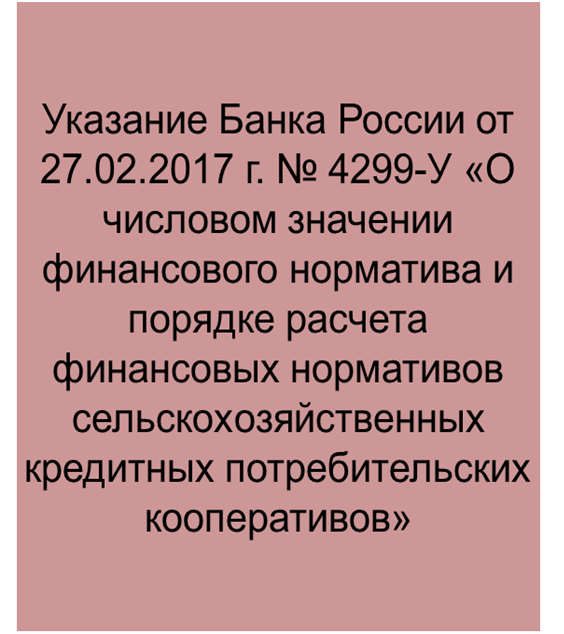 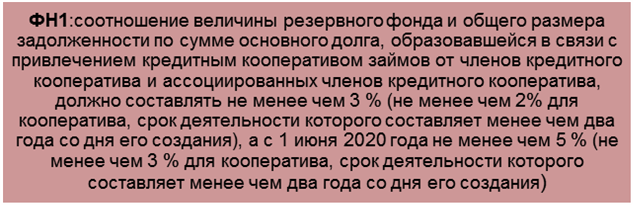 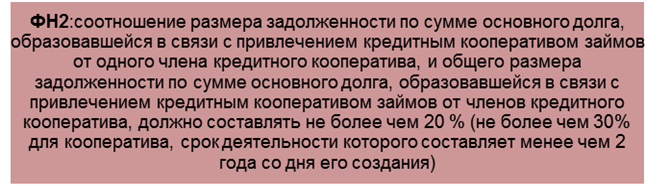 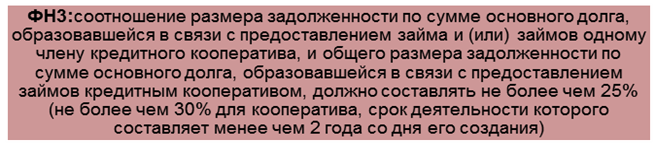 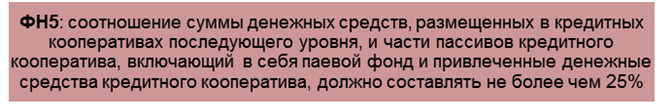 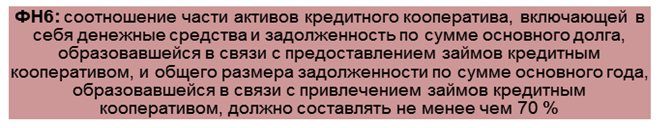 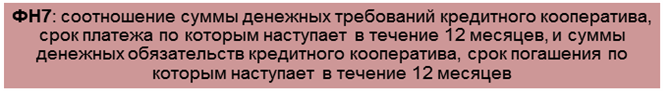 